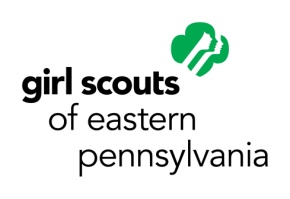 Nomination Form for the Board of Directors and/or the Board Development CommitteeThis form is designed for nominations for those interested in being considered for a position on the Girl Scouts of Eastern Pennsylvania (GSEP) Board of Directors or Board Development Committee. This form is to be used when referring a potential candidate for one of these positions.  The deadline for nominations is Tuesday, January 16, 2018. Both positions serve for two-year terms beginning after the Annual Meeting, which will be held on May 5, 2018. 
All candidates should be of high standing in their community and have an affinity for collaborating with others to achieve a bold, new vision for Girl Scouting. An annual contribution in an amount that is personally significant is expected, demonstrating that GSEP is a top philanthropic priority. Additionally, candidates who can enrich the racial and ethnic diversity are keenly desired. The Board of Directors is responsible for Council governance, strategic planning and policy-making.  Determining major policies, exercising legal, financial and corporate responsibilities, and establishing strategic plans and budgets are essential to the position. GSEP is seeking candidates who can excel in the execution of these duties, while bringing a depth of experience and resources in the areas of finance, audit, accounting, pension, investment, fundraising/development, STEM including programmatic knowledge and access, land conservation, membership growth, community partnerships, and communications/marketing.The Board Development Committee is responsible for identification as well as the recruitment, orientation, and training of Board Members. Board Development Committee members are also expected to bring an extraordinary level of experience, but with the added emphasis on the ability to leverage spheres of influence towards the goal of developing a highly engaged Board. To submit a Nomination Form electronically – Email the completed Nomination Form along with a resume and/or other supporting biographical information to governance@gsep.org.  
To submit a Nomination Form using hardcopy – 
Mail the completed Nomination Form along with a resume and/or other supporting biographical information to:Board Development Committee c/o Kate Allebach, Manager of Governance and Special ProjectsGirl Scouts of Eastern Pennsylvania330 Manor RoadMiquon, PA 19444For any questions regarding submission of Nomination Forms, please email Kate Allebach at kallebach@gsep.org.   ApplicationThrough this application, I am:Self-Nominating: 		Referring a potential candidate:   If referring a potential candidate, does she/he know of your referral?    Yes     No Please select which position(s) you are interested in:Board of Directors: 	Board Development Committee: 
AREAS OF SUBSTANTIAL EXPERIENCE (please check all that apply):SUBSTANTIAL EXPERIENCE SUMMARYBriefly describe the two substantial experience areas of greatest strength, particularly in regard to the desired qualities described above: 
  1.        2.      GIRL SCOUTING EXPERIENCEIf applicable, please describe your Girl or Boy Scouting experience and participation, both as a child and as an adult.SPHERES OF INFLUENCEDo you have direct contacts in communities, corporations, organizations, foundations, etc. that you would be willing to leverage to the benefit of GSEP’s mission? If so, please specify: EDUCATIONPlease describe your educational background including the degree, college/university, and major area of study.  Other	Education & Training      OTHER BOARDS, VOUNTEER ACTIVITIES, OR WORK EXPERIENCEPlease list all Boards of which you are a current member and all volunteer/community work. Also, list any significant past work experience.CONFLICT OF INTERESTPlease list any potential conflict of interest that would prohibit you from performing any of the position responsibilities:SUPPORTING DOCUMENTATIONPlease attach a resume or other biographical information summarizing your experience, education, and community engagement and/or support.  Board of Director candidates must also:Board Development Committee candidates must also:Model the core values of Girl ScoutingAttend five to six Board meetings per year and the GSEP Annual MeetingServe on at least one Board CommitteeAttend Delegate MeetingsAttend other functions and actively participate in GSEP’s philanthropic activities Be a minimum of 18 years of age and a registered Girl Scout at the time of electionReside or work in GSEP’s service areaModel the core values of Girl ScoutingAttend six to eight Board Development Committee meetings per year and the GSEP Annual MeetingAttend Delegate MeetingsMeet with potential candidates to discuss GSEP’s goals and objectivesAttend other functions that assist in cultivating candidatesBe a minimum of 18 years of age and a registered Girl Scout at the time of electionReside or work in GSEP’s service areaName:      Name:      Name:      Email:      Email:      Home Address:      Home Address:      Home Address:      Home Address:      Home Address:      City:      State:     State:     Zip:      Phone:      County:      County:      County:      Cell Phone:      Cell Phone:      Name of Business:      Name of Business:      Name of Business:      Title/Function:       Title/Function:       Business Address:      Business Address:      Business Address:      Occupation:      Occupation:      City:      City:      State:      Zip:      Phone:      Audit & AccountingYears of exp:Information/System TechnologyYears of exp:Years of exp:Board ServiceYears of exp:Investment ManagementInvestment ManagementYears of exp:Construction Management / Owner’s RepresentativeYears of exp:Land or Environmental ManagementLand or Environmental ManagementYears of exp:EducationYears of exp:LegalLegalYears of exp:EntrepreneurYears of exp:Marketing/Communications/Social MediaMarketing/Communications/Social MediaYears of exp:Executive ManagementYears of exp:Real Estate & Land DevelopmentReal Estate & Land DevelopmentYears of exp:FinanceYears of exp:STEM: Science, Technology, Engineering, and MathSTEM: Science, Technology, Engineering, and MathYears of exp:Fund Development and/or Capital CampaignYears of exp:Youth Development/Youth LeadershipYouth Development/Youth LeadershipYears of exp:Girl ScoutingYears of exp:Youth ProgrammingYouth ProgrammingYears of exp:Human ResourcesYears of exp:Other:       Other:       Years of exp:Were you a Girl Scout or a Boy Scout as a child?   Yes      NoNumber of years involved as a child:       Have you been involved in Boy or Girl Scouting as an adult?  Yes    NoVolunteer positions and years held:       Awards:  List any current Girl or Boy Scouting positions:       DegreeCollege or UniversityMajor or Concentration
  By checking this box and typing your name below, you are confirming that the information presented on this form is accurate.Name:      
Date:      

Relationship to Girl Scouts of Eastern PA (if any):      
Relationship to Girl Scouts of Eastern PA (if any):      